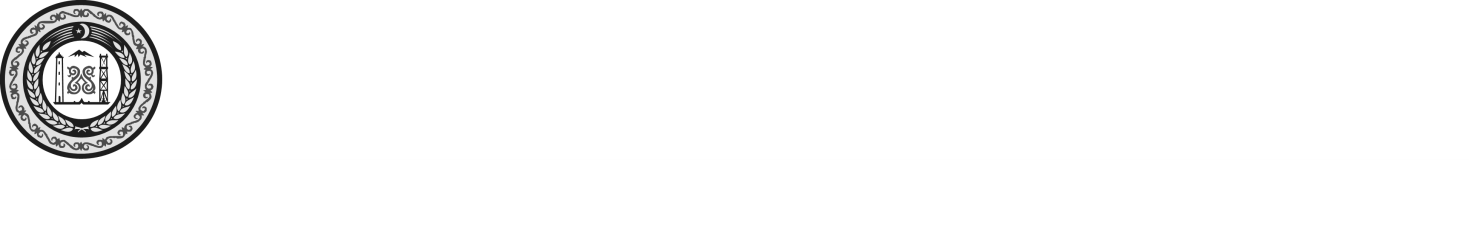 СОВЕТ ДЕПУТАТОВ НАДТЕРЕЧНОГО  МУНИЦИПАЛЬНОГО РАЙОНА ЧЕЧЕНСКОЙ РЕСПУБЛИКИ(Совет депутатов Надтеречного муниципального района Чеченской Республики)НОХЧИЙН РЕСПУБЛИКИНДЕПУТАТИН КХЕТАШО НАДТЕРЕЧНИ МУНИЦИПАЛЬНИ КIОШТАН (Депутатин кхеташо Надтеречни муниципальни кIоштан)Р Е Ш Е Н И Е  «30» _декабря_ 2022 г.           с. Знаменское                                            № 26-1 О бюджете Надтеречного муниципального района на 2023 год и на плановый период 2024 и 2025 годов Статья 1. Основные характеристики бюджета Надтеречного муниципального района на 2023 год и на плановый период  2024 и 2025 годов1.	Утвердить основные характеристики бюджета Надтеречного муниципального района на 2023 год, определенные исходя из прогнозируемого уровня инфляции, не превышающего 5,5 процента (декабрь 2023 года к декабрю 2022 года):1)	прогнозируемый общий объем доходов 1 918 933,690 тыс. рублей, в том числе безвозмездных поступлений в сумме 1 759 200,0 тыс. рублей, налоговых и неналоговых доходов в сумме 159 733,690 тыс. рублей;2)	общий объем расходов 1 918 933,690 тыс. рублей;3)	прогнозируемый дефицит 0 тыс. рублей.2.	Утвердить основные характеристики бюджета Надтеречного муниципального района на плановый период 2024 и 2025 годов, определенные исходя из прогнозируемого уровня инфляции, не превышающего соответственно 4,0 процента (декабрь 2024 года к декабрю 2023 года) и 4,0 процента (декабрь 2025 года к декабрю 2024 года):1)	прогнозируемый общий объем доходов бюджета Надтеречного муниципального района на 2024 год в сумме 1 534 121,866 тыс. рублей, на 2025 год в сумме 1 462 876,789 тыс. рублей;2)	общий объем расходов бюджета на 2024 год в сумме 1 534 121,866 тыс. рублей, в том числе условно утвержденные расходы в сумме 9 066,174 тыс. рублей, и на 2025 год в сумме 1 462 876,789 тыс. рублей, в том числе условно утвержденные расходы в сумме 18 724,412 тыс. рублей;3)	прогнозируемый дефицит бюджета на 2024 год в сумме 0 тыс. рублей, на 2025 год в сумме 0 тыс. рублей.Статья 2. Нормативы зачисления доходов в бюджет Надтеречного                 муниципального районаУстановить, что доходы бюджета Надтеречного муниципального района на 2023 год и на плановый период 2024 и 2025 годы формируются за счет федеральных налогов и сборов, в том числе предусмотренных специальными налоговыми режимами, региональных налогов и сборов и неналоговых доходов в соответствии с нормативами, установленными Бюджетным кодексом Российской Федерации, Федеральным законом «О федеральном бюджете на 2023 год и на плановый период 2024 и 2025 годов», законом Чеченской Республики «О республиканском бюджете на 2023 год и на плановый период 2024 и 2025 годов» с учетом нормативов отчислений в местные бюджеты, установленных законом Чеченской Республики от 19 ноября 2009 года № 63-РЗ «Об установлении нормативов отчислений в местные бюджеты от налогов, предусмотренных специальными налоговыми режимами, и региональных налогов, подлежащих зачислению в республиканский бюджет» и приложением 17 к настоящему решению.Статья 3. Прогноз поступления доходов в бюджет Надтеречного                 муниципального района1.	Утвердить прогноз поступления доходов в бюджет Надтеречного муниципального района на 2023 год согласно приложению 1 к настоящему решению.2.	Утвердить прогноз поступления доходов в бюджет Надтеречного муниципального района на плановый период 2024 и 2025 годов согласно приложению 2 к настоящему решению.Статья 4. Бюджетные ассигнования бюджета Надтеречного                 муниципального района на 2023 год и на плановый                 период 2024 и 2025 годов1.	Утвердить ведомственную структуру расходов бюджета Надтеречного муниципального района:1)	на 2023 год согласно приложению 3 к настоящему решению;2)	на плановый период 2024 и 2025 годов согласно приложению 4 к настоящему решению.2.	Утвердить распределение бюджетных ассигнований бюджета Надтеречного муниципального района по разделам, подразделам, целевым статьям (муниципальным программам и непрограммным направлениям деятельности), группам видов расходов классификации расходов бюджетов:1)	на 2023 год согласно приложению 5 к настоящему решению;2)	на плановый период 2024 и 2025 годов согласно приложению 6 к настоящему решению.3.	Утвердить распределение бюджетных ассигнований бюджета Надтеречного муниципального района по целевым статьям (муниципальным программам и непрограммным направлениям деятельности), группам видов расходов, разделам, подразделам классификации расходов бюджетов:1)	на 2023 год согласно приложению 7 к настоящему решению;2)	на плановый период 2024 и 2025 годов согласно приложению 8 к настоящему решению.4. Утвердить источники финансирования дефицита бюджета муниципального образования:1) на 2023 год согласно приложению 9 к настоящему решению;2) на плановый период 2024 и 2025 годов согласно приложению 10 к настоящему решению.5.	Утвердить общий объем бюджетных ассигнований на исполнение публичных нормативных обязательств на 2023 год в сумме 0 тыс. рублей, на 2024 год в сумме 0 тыс. рублей, на 2025 год в сумме 0 тыс. рублей.6.	Утвердить объем бюджетных ассигнований дорожного фонда Надтеречного муниципального района на 2023 год в сумме 20 462,490 тыс. рублей, на 2024 год в сумме 19 964,213 тыс. рублей, на 2025 год в сумме 21 193,486 тыс. рублей.7.	Утвердить в составе бюджетных ассигнований бюджета Надтеречного муниципального района на 2023 год и на плановый период 2024 и 2025 годов бюджетные ассигнования резервного фонда Администрации Надтеречного муниципального района в сумме 940,000 тыс. рублей ежегодно, резервного фонда Администрации Надтеречного муниципального района по предупреждению и ликвидации чрезвычайных ситуаций и последствий стихийных бедствий в сумме 4 388,300 тыс. рублей ежегодно.Статья 5. Межбюджетные трансферты бюджетам сельских              поселений на 2023 год и на плановый период 2024 и 2025 годов1.	Утвердить общий объем бюджетных ассигнований на предоставление:1)	дотаций бюджетам сельских поселений на 2023 год в сумме 71 579,425 тыс. рублей, на 2024 год в сумме 70 578,665 тыс. рублей, на 2025 год в сумме 69 587,580 тыс. рублей;2)	субвенций бюджетам сельских поселений на 2023 год в сумме 3 429,016 тыс. рублей, на 2024 год в сумме 3 573,203 тыс. рублей, на 2025 год в сумме 3 712,740 тыс. рублей.3) 	субсидии бюджетам сельских поселений на 2023 год в сумме                  9 984,486 тыс. рублей, на 2024 год в сумме 9 984,486 тыс. рублей, на 2025 год в сумме 0 тыс. рублей.2.	Утвердить распределение межбюджетных трансфертов бюджетам сельских поселений:1) на 2023 год и согласно приложению 11 к настоящему решению;2) на плановый период 2024 и 2025 годов согласно приложению 12 к настоящему решению.Статья 6. Бюджетные кредиты из республиканского бюджетаУстановить, что Администрация Надтеречного муниципального района в 2023 году и плановом периоде 2024 и 2025 годов вправе привлекать из республиканского бюджета бюджетные кредиты в соответствии с заключенным соглашением между Министерством финансов Чеченской Республики и Администрацией Надтеречного муниципального района.2. Установить, что бюджетные кредиты бюджету Надтеречного муниципального района предоставляются из республиканского бюджета в пределах общего объема бюджетных ассигнований на указанные цели, предусмотренных Программой муниципальных внутренних заимствований Надтеречного муниципального района на 2023 год и на плановый период 2024 и 2025 годов:1)	для частичного покрытия дефицитов бюджетов Надтеречного муниципального района на срок до трех лет;2)	для покрытия временных кассовых разрывов, возникающих при исполнении бюджета Надтеречного муниципального района, на срок до одного года;3)	для осуществления мероприятий, связанных с ликвидацией последствий стихийных бедствий, на срок до трех лет.3. Установить, что Финансовое управление Надтеречного муниципального района является уполномоченным органом Надтеречного муниципального района по привлечению от имени Надтеречного муниципального района из республиканского бюджета бюджетных кредитов.Статья 7. Муниципальные внутренние заимствования Надтеречного                  муниципального района, муниципальный внутренний долг                 Надтеречного муниципального района в 2023 году и                 плановом  периоде 2024 и 2025 годов1.	Утвердить Программу муниципальных внутренних заимствований Надтеречного муниципального района:1)	на 2023 год согласно приложению 13 к настоящему решению;2)	на плановый период 2024 и 2025 годов согласно приложению 14 к настоящему решению.2. Утвердить Программу муниципальных гарантий Надтеречного муниципального района: 1) на 2023 год согласно приложению 15 к настоящему решению;2) на плановый период 2024 и 2025 годов согласно приложению 16 к настоящему решению.3. 	Утвердить предельный объем расходов на обслуживание муниципального внутреннего долга Надтеречного муниципального района:1) на 2023 год в сумме 83 657,0 тыс. рублей;2) на 2024 год в сумме 75 265,000 тыс. рублей и на 2025 год в сумме 74 095,0 тыс. рублей.4. Утвердить объем расходов на обслуживание муниципального внутреннего долга Надтеречного муниципального района:1)	на 2023 год в сумме 0 тыс. рублей;2)	на 2024 год в сумме 0 тыс. рублей, на 2025 год в сумме 0 тыс. рублей.5.	Утвердить верхний предел муниципального внутреннего долга Надтеречного муниципального района:1) на 1 января 2024 года в сумме 0 тыс. рублей, в том числе верхний предел долга по муниципальным гарантиям Надтеречного муниципального района в сумме 0 тыс. рублей;2) на 1 января 2025 года в сумме 0 тыс. рублей, в том числе верхний предел долга по муниципальным гарантиям Надтеречного муниципального района в сумме 0 тыс. рублей, на 1 января 2026 года в сумме 0 тыс. рублей, в том числе верхний предел долга по муниципальным гарантиям Надтеречного муниципального района в сумме 0 тыс. рублей.Статья 8. Особенности исполнения бюджета Надтеречного                  муниципального района в 2023 году1. Установить, что акты Главы Надтеречного муниципального района и Администрации Надтеречного муниципального района, принятые после вступления в силу настоящего решения и влекущие дополнительные расходы, не предусмотренные настоящим решением, должны предусматривать источник их финансирования.2. Установить, что в соответствии с пунктом 8 статьи 217 Бюджетного кодекса Российской Федерации и пунктом 2 статьи 24 решения Совета депутатов Надтеречного муниципального района «Об утверждении Положения о бюджетном устройстве и бюджетном процессе в муниципальном образовании» дополнительными основаниями для внесения в 2023 году изменений в показатели сводной бюджетной росписи бюджета Надтеречного муниципального района являются:1)	перераспределение бюджетных ассигнований при изменении кодов классификации расходов бюджетов;2) перераспределение бюджетных ассигнований в целях финансового обеспечения расходных обязательств, софинансируемых из бюджетов бюджетной системы Российской Федерации и иных источников;3)	перераспределение бюджетных ассигнований на реализацию мероприятий муниципальных программ Надтеречного муниципального района между главными распорядителями средств бюджета Надтеречного муниципального района, разделами, подразделами, целевыми статьями и видами расходов классификации расходов бюджетов в пределах общего объема бюджетных ассигнований на реализацию соответствующей муниципальной программы.3.	Установить, что остатки средств муниципального бюджета на начало текущего финансового года, за исключением остатков неиспользованных межбюджетных трансфертов, предоставленных бюджету Надтеречного муниципального района в форме субсидий, субвенций и иных межбюджетных трансфертов, имеющих целевое назначение, в объеме до 100 процентов могут направляться на покрытие временных кассовых разрывов, возникающих при исполнении бюджета Надтеречного муниципального района.4. Администрация Надтеречного муниципального района вправе определить перечень расходов бюджета Надтеречного муниципального района, подлежащих первоочередному финансированию в 2023 году.5.	Администрация Надтеречного муниципального района вправе установить ограничения на доведение до главных распорядителей средств бюджета Надтеречного муниципального района лимитов бюджетных обязательств по расходам, за исключением расходов, включенных в перечень, предусмотренный пунктом 4 настоящей статьи, а также расходов, источником финансового обеспечения которых являются субсидии, субвенции и иные межбюджетные трансферты, имеющие целевое назначение, из бюджетов бюджетной системы Российской Федерации и бюджетные ассигнования дорожного фонда Надтеречного муниципального района.6. Установить, что средства, зачисленные в бюджет Надтеречного муниципального района от уплаты неналоговых платежей, предусмотренных пунктом 1 статьи 16.6, пунктом 1 статьи 75.1, пунктом 1 статьи 78.2 Федерального закона от 10 января 2002 года № 7-ФЗ «Об охране окружающей среды», направляются на выявление и оценку объектов накопленного вреда окружающей среде и (или) организацию работ по ликвидации накопленного вреда окружающей среде в случае наличия на территории Надтеречного муниципального района объектов накопленного вреда окружающей среде, а в случае их отсутствия - на иные мероприятия по предотвращению и (или) снижению негативного воздействия хозяйственной и иной деятельности на окружающую среду, сохранению и восстановлению природной среды, рациональному использованию и воспроизводству природных ресурсов, обеспечению экологической безопасности в соответствии с планом мероприятий, утвержденным уполномоченным органом государственной власти Чеченской Республики по согласованию с уполномоченным федеральным органом исполнительной власти.Статья 9. Заключительные положения и вступление в силу                   настоящего решения1. Настоящее решение Совета депутатов Надтеречного муниципального района подлежит опубликованию в районной газете «Теркйист» и обнародованию, путем размещения на официальных сайтах Совета депутатов и администрации Надтеречного муниципального района. 2. Настоящее решение вступает в силу с 1 января 2023 года. Глава Надтеречногомуниципального района                                                                  С.С. Убайтаев